.Intro: 16 countsNote: Have Fun!![1 – 8] WALK R, WALK L, OUT, OUT, HEEL BOUNCE, C- HIP BUMP[9 – 16] STEP TOUCH, KICK BALL CROSS ,L HEEL BOUNCE, KICK[17 – 24] BEHIND, SIDE, CROSS SHUFFLE, POINT MONTEREY ¼ TURN, HEEL TOUCH(Arm Styling : extend R arm to R side while bring L arm alight with R, looking like archer (5&), repeat on L (6&), bring both arm up like muscle man (7) bring down on (8)** refer to demo video for the arm styling[25 – 32] ROCK STEP, ½ TURN LOCK STEP FORWARD, ½ TURN WALK WALK, COASTER STEPContacts:Rebecca Lee : rebecca_jazz@yahoo.comGuillaume Richard : cowboy_gs@hotmail.frPhilip Sobrielo : sphilipg@hotmail.comDavid Hoyn : ddhoyn@hotmail.comLove Like That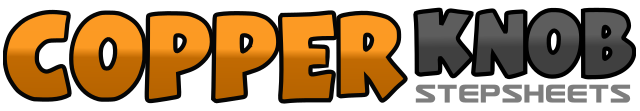 .......Count:32Wall:4Level:High Improver.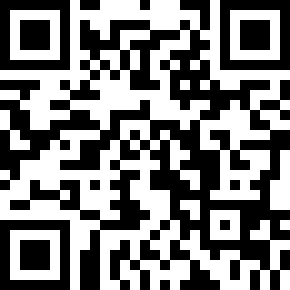 Choreographer:Rebecca Lee (MY), Guillaume Richard (FR), Sobrielo Philip Gene (SG) & David Hoyn (AUS) - November 2018Rebecca Lee (MY), Guillaume Richard (FR), Sobrielo Philip Gene (SG) & David Hoyn (AUS) - November 2018Rebecca Lee (MY), Guillaume Richard (FR), Sobrielo Philip Gene (SG) & David Hoyn (AUS) - November 2018Rebecca Lee (MY), Guillaume Richard (FR), Sobrielo Philip Gene (SG) & David Hoyn (AUS) - November 2018Rebecca Lee (MY), Guillaume Richard (FR), Sobrielo Philip Gene (SG) & David Hoyn (AUS) - November 2018.Music:Love It Like That (feat. Nyanda) - Pink PandaLove It Like That (feat. Nyanda) - Pink PandaLove It Like That (feat. Nyanda) - Pink PandaLove It Like That (feat. Nyanda) - Pink PandaLove It Like That (feat. Nyanda) - Pink Panda........1 – 2Walk R forward (1) , Walk L  forward (2) 12:00&3&4Step R to R side (&) , Step L to L side (3), Raise the both heel  (&), Step both heel down in place (4) 12:005&6&Bump hip to R side (5), Recover hip to L (&), Bump hip to R side (6) Recover hip to L (&) 12:007&8&Bump hip to R side (7), Recover hip to L (&), Bump hip to R side (8), Recover weight to L (&)   12:001- 2Step R to R side (1), Touch L next to R  (2) 12:003&4Kick L to diagonal L (3), Step L next to R (&), Cross R over L (4) 12:005-7Step L to L diagonal while tap the your L heel in place (5), Tap your L heel (6) Tap Your L heel (7) 10:308Kick your L to L diagonal 10:301-2Cross L behind R (1), Step R to R side(2) 12:003&4Cross L over R (3), Step R to R (&), Cross L over R (4) 12:005&6&Point R to R (5), ¼ turn R step R next to L (&), Point L to L (6) Step L next to R (&) 9:007&8&Touch R Heel forward (7), Recover R next to L (&), Touch L heel forward (8), Recover L next to R (&) 9:001-2Rock R forward (1), Recover L (2)  9:003&4½ turn R step R forward (3),Lock L behind R (&) Step R forward (4) 3:005,6&½ turn R Step L back (5), Step R back (6),  9:007&8&Step L back  (7), Step R next to L (&), Step L forward (8) 9:00